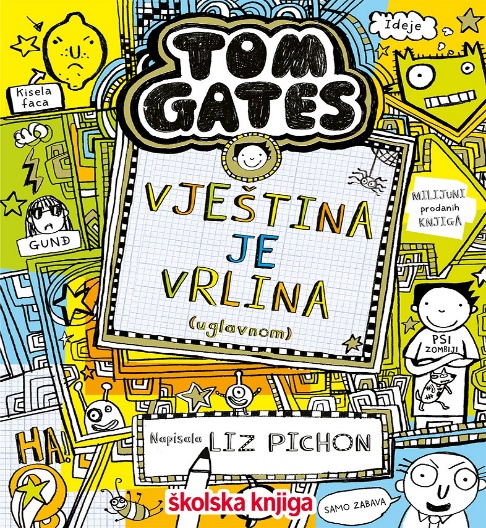 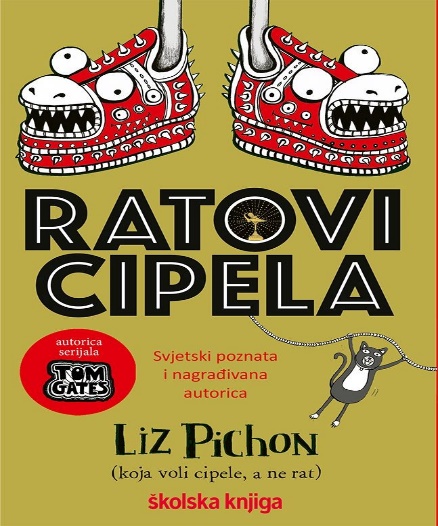 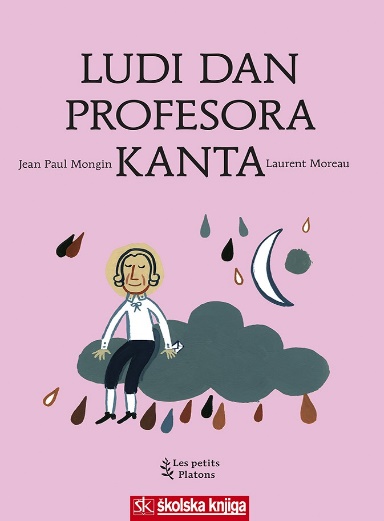 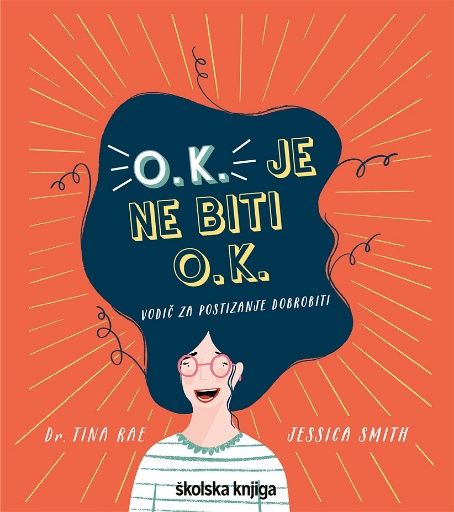 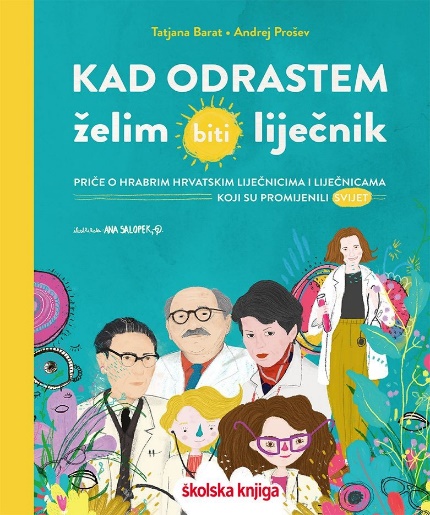 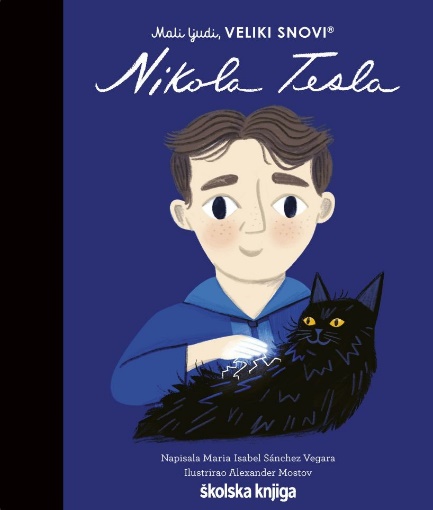 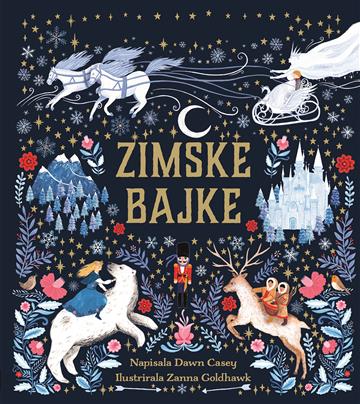 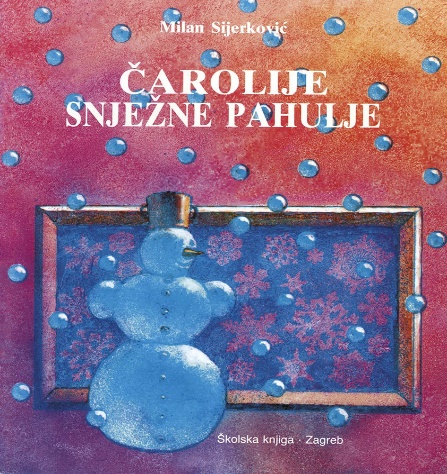 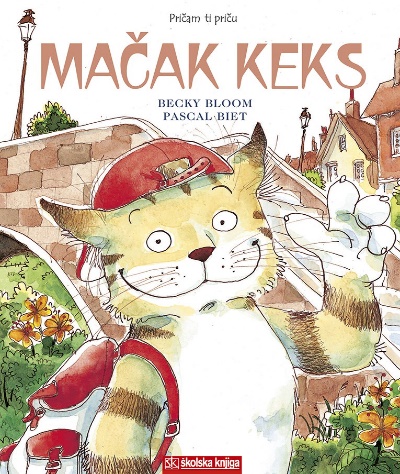 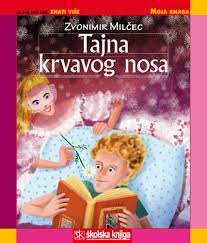 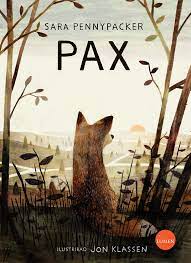 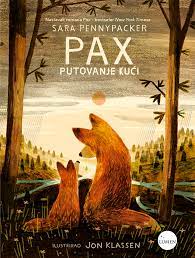 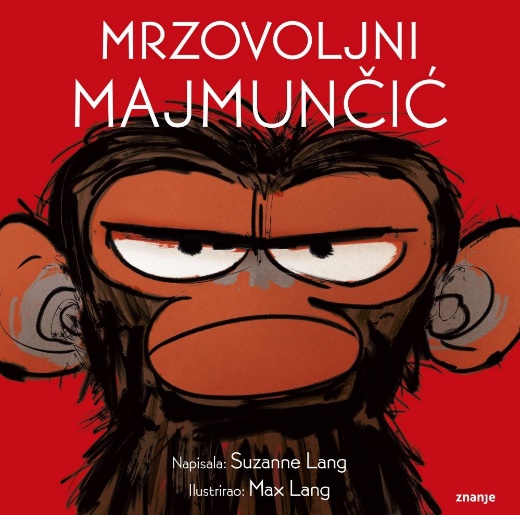 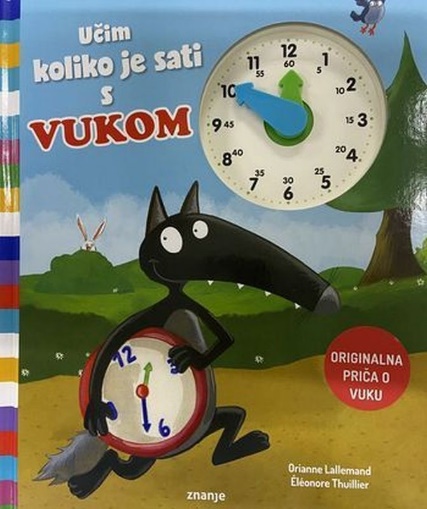 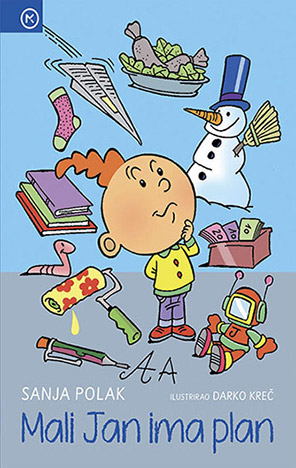 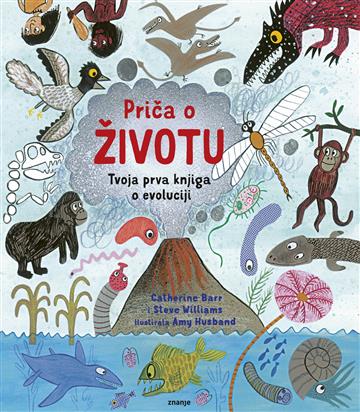 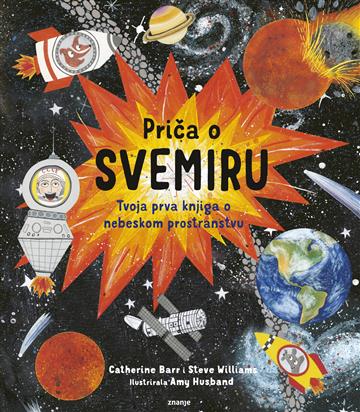 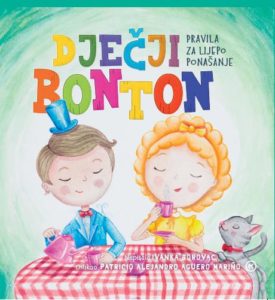 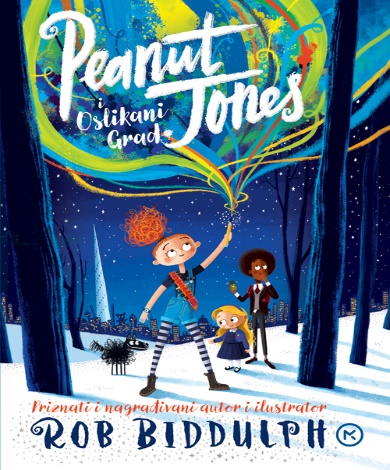 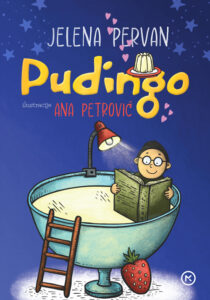 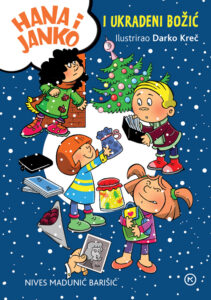 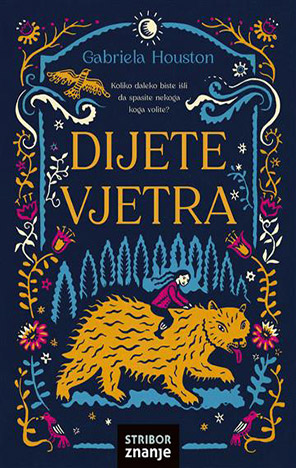 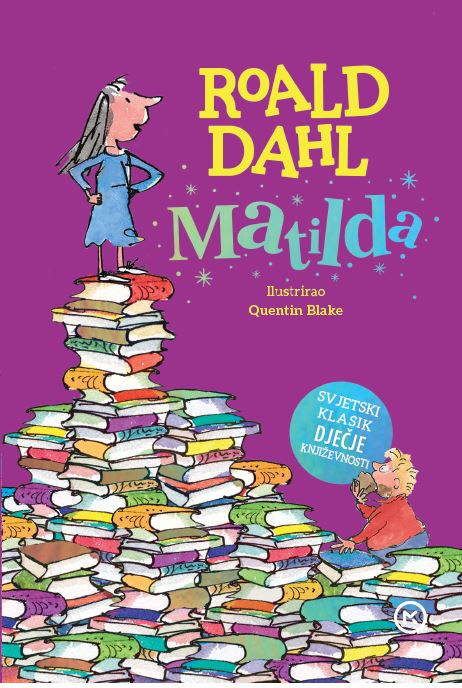 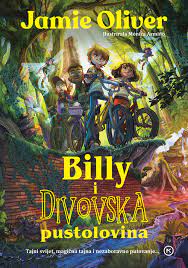 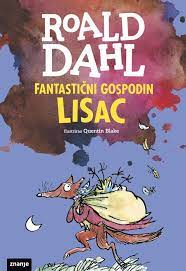 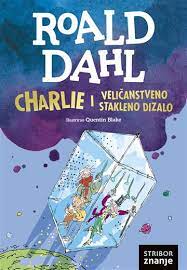 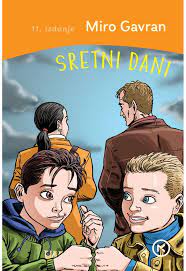 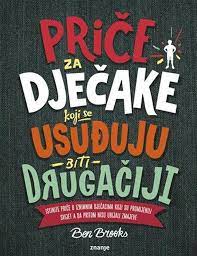 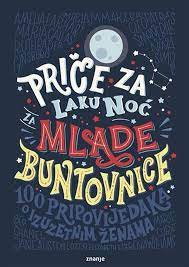 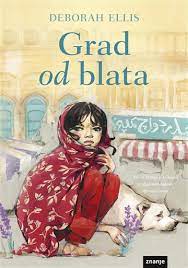 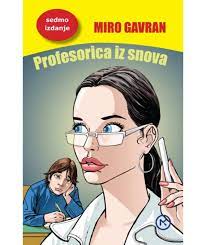 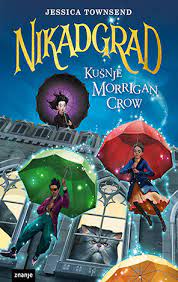 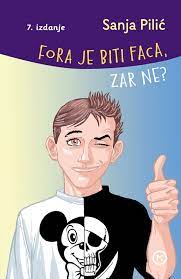 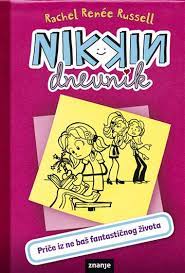 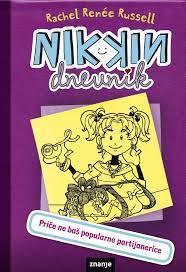 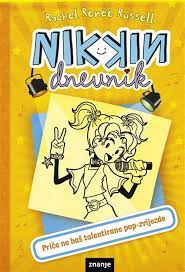 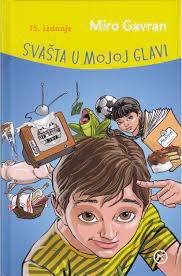 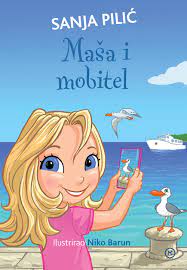 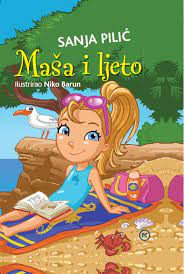 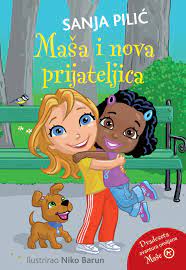 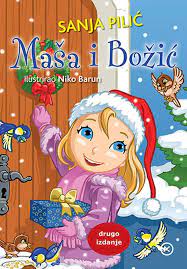 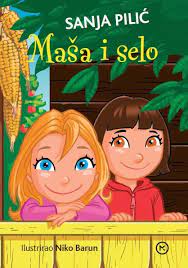 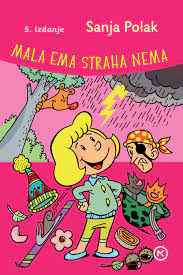 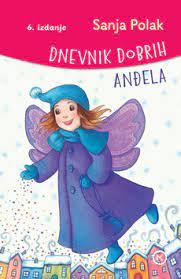 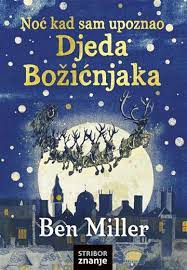 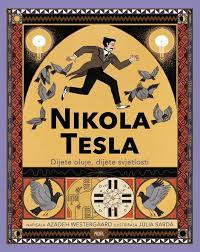 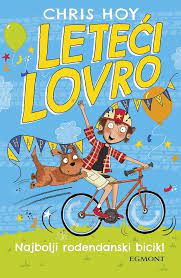 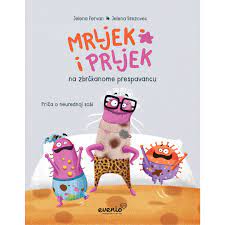 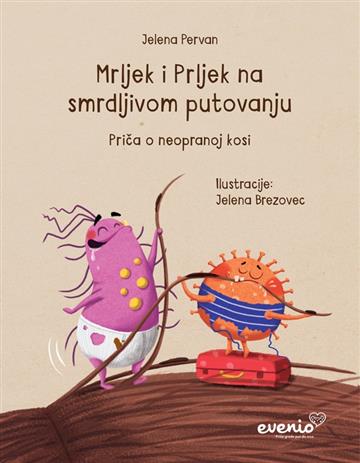 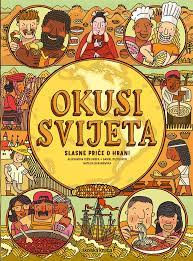 JEDAN RAZRED – JEDNA KNJIGALIZ PICHON: TOM GATES – VJEŠTINA JE VRLINA UGLAVNOM (KNJIGA 10)LIZ PICHON – RATOVI CIPELA J.P. MONGIN: LUDI DAN PROFESORA KANTA TINA RAE: OK JE NE BITI OK T. BARAT: KAD ODRASTEM, ŽELIM BITI LIJEČNIK NIKOLA TESLA (IZ SERIJE MALI LJUDI, VELIKI SNOVI) M. SIJERKOVIĆ: ČAROLIJE SNJEŽNE PAHULJE B. BLOOM: MAČAK KEKS ZVONIMIR MILČEC: TAJNA KRVAVOG NOSA SARA PENNYPACKER: PAXSARA PENNYPACKER: PAX – PUTOVANJE KUĆI SUZANNE LANG: MRZOVOLJNI MAJMUNČIĆ DAWN CASY:  ZIMSKE BAJKE ORIANNE LALLEMAND: UČIM KOLIKO JE SATI S VUKOM IVANKA BOROVAC: DJEČJI BONTON STEVE WILLIAMS: PRIČA O ŽIVOTU STEVE WILLIAMS: PRIČA O SVEMIRU SANJA POLAK: MALI JAN IMA PLAN ROB BIDDULPH: PEANUT JONES I OSLIKANI GRAD JELENA PERVAN: PUDINGO NIVES MADUNIĆ BARIŠIĆ: HANA I JANKO I UKRADENI BOŽIĆ GABRIEL HOUSTON: DIJETE VJETRA ROALD DAHL: MATILDA JAMIE OLIVER: BILLY I DIVOVSKA PUSTOLOVINA ROALD DAHL: FANTASTIČNI GOSPODIN LISAC ROALD DAHL: CHARLIE I VELIČANSTVENO STAKLENO DIZALO MIRO GAVRAN: SRETNI DANI BEN BROOKS: PRIČE ZA DJEČAKE KOJI SE USUĐUJU BITI DRUGAČIJI ELENA: FAVILLI: PRIČE ZA LAKU NOĆ ZA MLADE BUNTOVNICE DEBORAH ELLIS: GRAD OD BLATA MIRO GAVRAN: PROFESORICA IZ SNOVA JESSICA TOWNSEND: NIKADGRAD RACHEL RENÉE RUSSELL: NIKKIN DNEVNIK 1 RACHEL RENÉE RUSSELL: NIKKIN DNEVNIK 2RACHEL RENÉE RUSSELL: NIKKIN DNEVNIK 3 SANJA PILIĆ: FORA JE BITI FACA, ZAR NE? MIRO GAVRAN: SVAŠTA U MOJOJ GLAVI SANJA PILIĆ: MAŠA I MOBITEL SANJA PILIĆ: MAŠA I LJETO SANJA PILIĆ: MAŠA I NOVA PRIJATELJICA SANJA PILIĆ: MAŠA I BOŽIĆ SANJA PILIĆ: MAŠA I SELO SANJA POLAK: MALA EMA STRAHA NEMA SANJA POLAK: DNEVNIK DOBRIH ANĐELA BEN MILLER: NOĆ KAD SAM UPOZNAO DJEDA BOŽIĆNJAKA NIKOLA TESLA: DIJETE OLUJE, DIJETE SVJETLOSTI CHRIS HOY: LETEĆI LOVRO – NAJBOLJI ROĐENDANSKI BICIKL JELENA PERVAN: MRLJEK I PRKLJEK NA ZBRČKANOME PRESPAVANCUJELENA PERVAN: MRLJEK I PRKLJEK NA SMRDLJIVOM PUTOVANJU – PRIČA O NEOPRANOJ KOSIALEKSANDRA MIZIELIŃSKA: OKUSI SVIJETA – SLASNE PRIČE O HRANI